РОССИЙСКАЯ ФЕДЕРАЦИЯСОВЕТ  ДЕПУТАТОВ СЕЛЬСКОГО  ПОСЕЛЕНИЯ                          НИЖНЕМАТРЕНСКИЙ  СЕЛЬСОВЕТДобринского  муниципального  района Липецкой области10 -я сессия  V1 созываРЕШЕНИЕ06.08.2021г.                        с. Нижняя Матренка                            № 54 –рсО внесении изменений в Правила землепользования и застройки                  сельского поселения Нижнематренский сельсовет Добринского муниципального района Липецкой области В целях приведения нормативного правового акта в соответствие с действующим законодательством Российской Федерации, руководствуясь Федеральным законом от 29.12.2020 г. N 468-ФЗ "О внесении изменений в Градостроительный кодекс Российской Федерации и отдельные законодательные акты Российской Федерации", Федеральным законом от 6.10.2003 года № 131-ФЗ «Об общих принципах организации местного самоуправления в Российской Федерации», Уставом сельского поселения Нижнематренский сельсовет, Совет депутатов сельского поселения Нижнематренский сельсоветРЕШИЛ:1. Принять изменения в Правила землепользования и застройки сельского поселения Нижнематренский сельсовет Добринского муниципального района Липецкой области, утвержденные решением Совета депутатов сельского поселения Нижнематренский сельсовет от 22.12.2015г. №28-рс (в редакции решений: от 27.10.2016г. №67-рс, от 11.07.2018г. №171-рс, от 03.02.2020г. №253-рс),  прилагаются.2. Направить указанный нормативный правовой акт главе сельского поселения Нижнематренский сельсовет для подписания и официального опубликования.3. Настоящее решение вступает в силу со дня его подписания.Председатель Совета депутатов сельского поселенияНижнематренский сельсовет                                                  В. В. БатышкинПриняты
решением  Совета депутатов                                                                                                                 сельского поселения                                                                                                                     Нижнематренский сельсовет
№ 54 -рс  от 06.08.2021г.ИЗМЕНЕНИЯ                                                                                                                                                          В ПРАВИЛА ЗЕМЛЕПОЛЬЗОВАНИЯ И ЗАСТРОЙКИ                                                      СЕЛЬСКОГО ПОСЕЛЕНИЯ НИЖНЕМАТРЕНСКИЙ СЕЛЬСОВЕТ                                        ДОБРИНСКОГО МУНИЦИПАЛЬНОГО  РАЙОНА ЛИПЕЦКОЙ ОБЛАСТИ Внести в Правила землепользования и застройки сельского поселения Нижнематренский сельсовет Добринского муниципального района, утвержденные решением Совета депутатов сельского поселения  Нижнематренский сельсовет от 22.12.2015г. № 28- рс  (в редакции решений: от 27.10.2016г. №67-рс, от 11.07.2018г. №171-рс, от 03.02.2020г. №253-рс),  следующие изменения: 1. В статье 1.3. «Комиссия по землепользованию и застройке»,                       пункт 1.3.2. изложить в новой редакции:1.3.2. Комиссия:- рассматривает заявления на изменения видов использования существующих объектов недвижимости;- организует подготовку предложений о внесении изменений в Правила;- проводит публичные слушания по вопросам землепользования и застройки;- подготавливает заключения по результатам публичных слушаний;- на основании заключения о результатах общественных обсуждений или публичных слушаний по проекту решения о предоставлении разрешения на отклонение от предельных параметров разрешенного строительства, реконструкции объектов капитального строительства комиссия в течение пятнадцати рабочих дней со дня окончания таких обсуждений или слушаний осуществляет подготовку рекомендаций о предоставлении такого разрешения или об отказе в предоставлении такого разрешения с указанием причин принятого решения и направляет указанные рекомендации главе сельской администрации;- подготавливает заключения о необходимости внесения изменений в Правила; - осуществляет процедуры по подготовке проекта изменений в Правила;- осуществляет иные функции в соответствии с Градостроительным кодексом Российской Федерации, нормативными актами Липецкой области, настоящими Правилами и иными правовыми актами органов местного самоуправления поселения.              2.  В статье 5.1 «Основания для внесения изменений в Правила землепользования и застройки», пункты  5.1.3.  и  5.1.4 изложить в новой редакции:5.1.3. Комиссия в течение двадцати пяти дней со дня поступления предложения о внесении изменения в правила землепользования и застройки осуществляет подготовку заключения, в котором содержатся рекомендации о внесении в соответствии с поступившим предложением изменения в правила землепользования и застройки или об отклонении такого предложения с указанием причин отклонения, и направляет это заключение главе администрации сельского поселения.5.1.4. Глава администрации сельского поселения с учетом рекомендаций, содержащихся в заключение комиссии, в течение двадцати пяти дней принимает решение о подготовке проекта о внесении изменения в правила землепользования и застройки или об отклонении предложения о внесении изменения в данные правила с указанием причин отклонения и направляет копию такого решения заявителям. Дальнейшая процедура подготовки и утверждения изменений в Правила землепользования и застройки осуществляется в порядке, установленном статьями. 28, 31, 32 Градостроительного кодекса Российской Федерации.Глава сельского поселения Нижнематренский сельсовет		                   В.В.Батышкин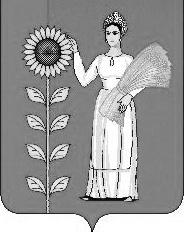 